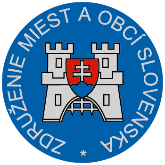 Materiál na rokovanie Hospodárskej a sociálnej rady SRDňa 20. 08. 2018       k bodu č. 3)Stanoviskok návrhu zákona, ktorým sa mení a dopĺňa zákon č. 575/2001 Z. z. o organizácii činnosti vlády a organizácii ústrednej štátnej správy v znení neskorších predpisov a ktorým sa menia a dopĺňajú niektoré zákonyVšeobecne k návrhu:Cieľom predkladaného návrhu zákona je presunúť oblasť koordinácie regionálneho rozvoja z pôsobnosti Úradu vlády Slovenskej republiky do pôsobnosti Úradu podpredsedu vlády Slovenskej republiky pre investície a informatizáciu a oblasť tvorby a uskutočňovania politiky mestského rozvoja z Ministerstva dopravy a výstavby Slovenskej republikydo pôsobnosti Úradu podpredsedu vlády Slovenskej republiky pre investície a informatizáciu.Uznesením vlády Slovenskej republiky č.221 z 9. mája 2018, došlo k zrušeniu Úradu splnomocnenca vlády Slovenskej republiky pre podporu najmenej rozvinutých okresov. V nadväznosti na vyššie uvedené a na nedávno prijaté národné priority stratégie trvalo udržateľného rozvoja v rámci Agendy 2030, možno konštatovať, že odstraňovanie regionálnych rozdielov a s tým súvisiaca podpora najmenej rozvinutých okresov, je úzko späté s činnosťou Úradu podpredsedu vlády Slovenskej republiky pre investície a informatizáciu. Na základe poznatkov z aplikačnej praxe sa preto vhodnejšie javí zveriť koordináciu prípravy politík regionálneho rozvoja do pôsobnosti Úradu podpredsedu vlády Slovenskej republiky pre investície a informatizáciu, ktorého úlohou je, okrem iného, aj koordinácia prípravy zásadných opatrení Agendy 2030, zahŕňajúcej i záväzky na odstraňovanie zvyšujúcich sa ekonomických a sociálnych nerovností. Zároveň s prípravou politík úzko súvisí i tvorba a uskutočňovanie politík mestského rozvoja, ktorá je v súčasnosti v gescii Ministerstva dopravy a výstavby Slovenskej republiky.Pripomienky k návrhu:Združenie miest a obcí Slovenska k predloženému návrhu zákona v rámci medzirezortného pripomienkového konania vznieslo zásadnú pripomienku k návrhu zákona ako celku. Napriek tomu, že Združenie miest a obcí Slovenska má stále za to, že oblasti regionálneho rozvoja a cestovného ruchu tvoria jeden celok, ktorý by mal byť kompetenčne sústredený v rámci jedného orgánu ústrednej štátnej správy, nakoľko cestovný ruch je neoddeliteľnou súčasťou regionálneho rozvoja, vzhľadom na vývoj legislatívneho procesu sme za to, aby táto pripomienka bola realizovaná pri ďalšom nastavení  organizácie činnosti vlády a pôsobností orgánov štátnej správy.Záver:ZMOS navrhuje, aby HSR SR odporučila návrh zákona na ďalšie legislatívne konanie.      Michal Sýkora     predseda ZMOS